2 августа 2022 годаОдин из способов обезопасить свое право на недвижимостьЕсли вы опасаетесь, что кто-то может без вашего ведома продать вашу недвижимость, вы можете воспользоваться простым способом – подать заявление о невозможности государственной регистрации перехода, ограничения (обременения), прекращения права на принадлежащие вам объекты недвижимости без вашего личного участия. Для этого вы можете обратиться в любой офис МФЦ, либо через личный кабинет на сайте Росреестра (rosreestr.gov.ru). Заявление может быть представлено собственником недвижимости или его представителем, действующим по доверенности. При этом оплачивать госпошлину не потребуется.В этом случае в реестр недвижимости будет внесена запись о таком заявлении.Что дает запись в реестре недвижимости о невозможности регистрации без личного участия? Последствия внесения такой записи достаточно серьезные: при обращении за регистрацией любого другого лица документы будут возвращены Управлением Росреестра по Иркутской области без рассмотрения.То есть если кто-то захочет совершить сделку, зарегистрировать переход права или прекратить право на вашу недвижимость, то при наличии в реестре записи о невозможности регистрации без вашего личного участия, это сделать будет невозможно.Даже если на регистрацию будет представлена нотариальная доверенность от собственника, документы будут возвращены без регистрации.Единственное исключение – на регистрацию сможет обратиться законный представитель собственника (например, родитель за несовершеннолетнего ребенка или опекун от имени подопечного).По словам руководителя Управления Росреестра по Иркутской области Виктора Петровича Жердева, заявление о невозможности проведения регистрации без личного участия правообладателя дает гарантию, что документы не будут рассматриваться государственным регистратором и будут возвращены заявителю, если они не поданы самим собственником.Запись в реестре недвижимости о невозможности регистрации без личного участия собственника объекта недвижимости можно прекратить либо по заявлению собственника, либо на основании судебного акта, либо при совершении собственником сделки по передаче недвижимости другому лицу.Также напоминаем, что при представлении любых документов на проведение кадастрового учета и регистрации прав рекомендуется указать в заявлении свой телефон и адрес электронной почты. Это поможет государственному регистратору в любой момент оперативно связаться с вами при возникновении спорной ситуации, в том числе при поступлении подозрительных обращений по вашей недвижимости.Пресс-служба Управления Росреестра по Иркутской области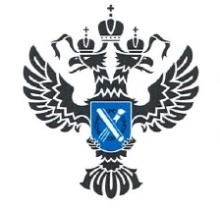 УПРАВЛЕНИЕ РОСРЕЕСТРАПО ИРКУТСКОЙ ОБЛАСТИ